Tweet by the International Criminal Court@IntlCrimCourtTwitterMarch 18, 2021https://twitter.com/IntlCrimCourt/status/1372612151156879362#ICC Prosecutor receives H.E. Riyad al-Maliki, Minister of Foreign Affairs & Expatriates of Palestine & his delegation at the Seat of the International Criminal Court. Read the Prosecutor's statement of 3 March 2021 [Rightwards arrow] https://icc-cpi.int/Pages/item.aspx?name=210303-prosecutor-statement-investigation-palestine #justicematters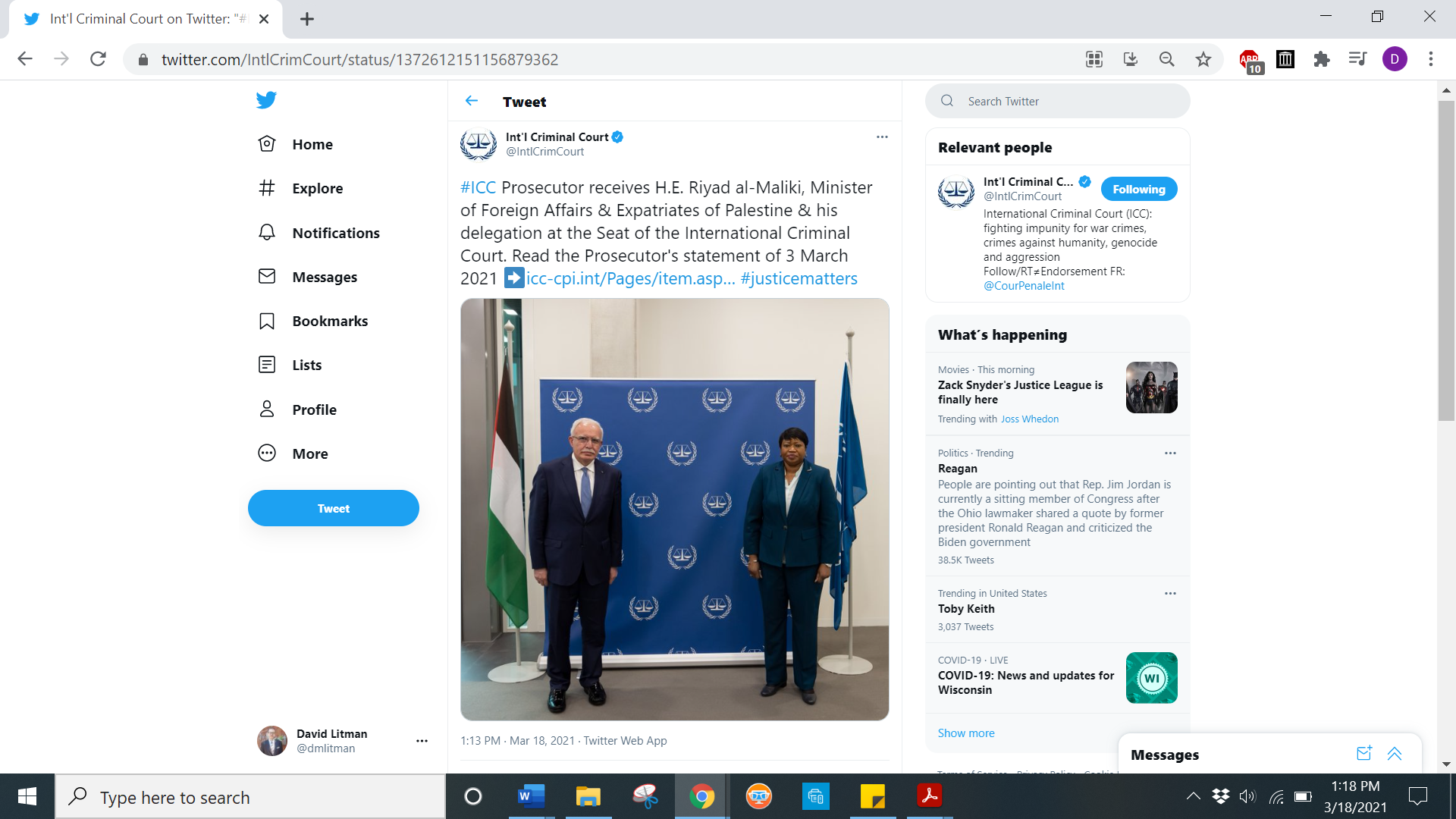 